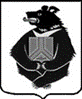 АДМИНИСТРАЦИЯСРЕДНУРГАЛЬСКОГО СЕЛЬСКОГО ПОСЕЛЕНИЯ Верхнебуреинского муниципального районаХабаровского краяПОСТАНОВЛЕНИЕ11.11.2021 № 34с.Средний УргалО внесении изменений в Муниципальную программу «Энергосбережение и повышение энергетической эффективности на территории Среднеургальского сельского поселения на 2018-2023 годы» , утверждённую постановлением администрации от 01.11.2017 № 31В соответствии с 179.3 Бюджетного кодекса Российской Федерации, администрация Среднеургальского сельского поселения ПОСТАНОВЛЯЕТ:Внести в постановление администрации Среднеургальского сельского поселения от 01.11.2017г. № 31 «Энергосбережение и повышение энергетической эффективности на территории Среднеургальского сельского поселения на 2018-2023 годы» , утверждённую постановлением администрации от 01.11.2017 № 31»» следующие изменения:1.1. В наименовании слова и цифры «на 2018- 2023 годы» исключить;1.2. Внести в муниципальную программу «О внесении изменений в Муниципальную программу «Энергосбережение и повышение энергетической эффективности на территории Среднеургальского сельского поселения на 2018-2023 годы», утвержденную постановлением администрации Среднеургальского сельского поселения от 01.11.2017г. № 31 (далее – Программа) следующие изменения:1.2.1. Наименование программы «О внесении изменений в Муниципальную программу «Энергосбережение и повышение энергетической эффективности на территории Среднеургальского сельского поселения на 2018-2023 годы» ,  заменить на «Энергосбережение и повышение энергетической эффективности на территории Среднеургальского сельского поселения» , 1.2.2.  Паспорт Программы изложить в новой редакции:ПАСПОРТ ПРОГРАММЫОбоснование разработкиОсновной проблемой, решению которой способствует муниципальная Программа, является сокращение потребления энергоресурсов предприятиями и учреждениями Среднеургальского сельского поселения.Мероприятия муниципальной Программы сбалансированы, охватывают основные отрасли экономики муниципального образования, в том числе жилой фонд и коммунальную инфраструктуру, и должны стать не только инструментом повышения эффективности использования энергоресурсов, но и одним из базовых элементов технологического перевооружения систем ресурсоснабжения. Вопросы энергосбережения и повышения энергетической эффективности сформулированы в основных стратегических документах, определяющих приоритетные социально-экономические задачи Российской Федерации на среднесрочную и долгосрочную перспективу, - «Основных направлениях деятельности Правительства Российской Федерации на период до 2012 года» и Концепции долгосрочного социально-экономического развития Российской Федерации на период до 2025 года.Программа «Энергосбережение и повышение энергетической эффективности на территории Среднеургальского сельского поселения на 2020-2025 годы» (далее – Программа) реализует требования Федеральный закон от 23.11.2009 г. № 261 ФЗ «Об энергосбережении и о повышении энергетической эффективности и о внесении изменений в отдельные законодательные акты Российской Федерации»; Федеральный закон от 06.10.2003 № 131- ФЗ «Об общих принципах организации местного самоуправления в Российской Федерации»; Указ Президента РФ от  № 889 «О некоторых мерах по повышению энергетической и экологической эффективности российской экономики»; Постановление правительства Российской Федерации от  г. № 1225 «О требованиях к региональным и муниципальным программам в области энергосбережения и повышения энергетической эффективности»; Распоряжение Правительства Российской Федерации от 27.12.2010 N 2446-р «Об утверждении государственной программы «Энергосбережение и повышение энергетической эффективности на период до 2020 года»  Минргиона Российской Федерации от 26.08.2011 N 417 «О внесении изменений в Методику расчета значений целевых показателей в области энергосбережения и повышения энергетической эффективности, в том числе в сопоставимых условиях, утвержденную Приказом Министерства Регионального развития Российской Федерации от  N 273»;  Устав Среднеургальского сельского поселения; Устава Среднеургальского сельского поселения и разработана на основе нормативно-правовых актов определяющих государственную политику в сфере физической культуры и спорта на территории Хабаровского края.Программа соответствует Энергетической стратегии России на период до 2030 года, утвержденной Распоряжением Правительства Российской Федерации от  N 1715-р.Программа полностью удовлетворяет требованиям Указа Президента Российской Федерации от 13 мая 2010 г. N 579 «Об оценке эффективности деятельности органов исполнительной власти субъектов Российской Федерации и органов местного самоуправления городских округов и муниципальных районов в области энергосбережения и повышения энергетической эффективности» и Постановления Правительства Российской Федерации от 31 декабря 2009 г. N 1225 «О требованиях к региональным и муниципальным программам в области энергосбережения и повышения энергетической эффективности».В рамках Программы применен комплексный подход, позволяющий охватить процессом энергосбережения все сферы экономики муниципального образования. Для этого в Программе выделяются следующие базовые направления: производство энергоресурсов, транспорт энергии и потребление. Отдельным направлениям выделено энергосбережение в жилищном секторе, в бюджетной сфере, у прочих потребителей.Особое внимание в Программе уделяется вопросам тарифного стимулирования энергосбережения, пропаганде энергосбережения и механизму контроля за реализацией Программы.Характеристика проблемыПлощадь Среднеургальского сельского поселения - 1734 га. На 01.01.2020 численность населения составляет 554 человека.В настоящее время экономика Среднеургальского сельского  поселения характеризуется повышенной энергоемкостью по сравнению со средними показателями Российской Федерации.Основным видом энергетического ресурса на территории Среднеургальского сельского поселения  является уголь.Цели и задачи программы.Основной целью муниципальной Программы является повышение энергетической эффективности при потреблении энергетических ресурсов бюджетными учреждениями и жилым фондом Среднеургальского сельского поселения за счет снижения к 2025 году удельных показателей энергоемкости и энергопотребления, модернизации систем коммунальной инфраструктуры и создания условий для перевода экономики поселения на энергосберегающий путь развития.Для достижения поставленной цели в ходе реализации Программы администрацией необходимо решить следующие задачи: 1.Расширение практики применения энергосберегающих технологий при модернизации, реконструкции и капитальном ремонте объектов муниципальной сферы. 2. Проведение энергетических обследований, составление энергетических паспортов во всех учреждениях и предприятиях, подлежащих обязательному энергетическому обследованию. 3. Обеспечение учета всего объема потребляемых энергетических ресурсов. Создание системы мониторинга реализации мероприятий энергосбережения на каждом объекте, включенном в Программу. Необходимо оснастить приборами учета коммунальных ресурсов и устройствами регулирования потребления тепловой энергии все органы местного самоуправления, муниципальные бюджетные учреждения и перейти на расчеты между организациями муниципальной бюджетной сферы и поставщиками коммунальных ресурсов только по показаниям приборов учета. 4. Реализация энергосберегающих мероприятий при капитальном ремонте объектов бюджетной сферы поселения. Поставленная цель и решаемые в рамках Программы задачи направлены на повышение эффективности использования энергетических ресурсов при их потреблении. Указанные цели и задачи решаются впервые, и Программа частично дублирует цели и задачи муниципальную программу «Обеспечение содержания, ремонта и капитального ремонта автомобильных дорог Среднеургальского сельского поселения Верхнебуреинского муниципального района Хабаровского края на 2020-2025 годы».Структура потребления энергииОсновными потребителями энергоресурсов является жилищный сектор, бюджетные учреждения, организации и прочие потребители, находящиеся на территории сельского поселения. Жилищный сектор является одним из самых энергоемких. Снижение энергоемкости жилищного сектора является одним из главных направлений энергосбережения.Электроснабжение Среднеургальского сельского поселения осуществляет Хабаровский филиал ОАО «Дальневосточная энергетическая компания».Услуги по теплоснабжению, водоснабжению, водоотведению предоставляет ООО "Комресурс".Состояние сетей коммунальной инфраструктуры:В настоящее время деятельность жилищно-коммунального хозяйства сопровождается большими потерями энергоресурсов, как на стадии генерации, так и на стадии транспортировки и потребления. Большие потери тепла происходят в тепловых сетях из-за некачественной теплоизоляции и изношенности, 35 процентов сетей находятся в плохом состоянии.В поселении 35 процентов водопроводных сетей имеют высокую степень износа. Также остаются проблемы, связанные с несанкционированным подключением и нерациональным расходованием воды потребителями.Практически не ведется учет расходования энергоресурсов у потребителей коммунальных услуг. Поэтапное увеличение стоимости нефтепродуктов и электроэнергии и соответствующий рост тарифов на коммунальные услуги может компенсироваться только повышением эффективности использования энергоресурсов, и внедрением новых технологий и материалов в жилищно-коммунальном хозяйстве. Основным инструментом управления энергосбережением в поселении должен быть программно-целевой метод, предусматривающий разработку, принятие и исполнение программ энергосбережения и повышения энергетической эффективности отдельных хозяйствующих субъектов.Необходимость решения проблемы энергосбережения и повышения энергетической эффективности программно-целевым методом обусловлена следующими причинами:1. Комплексный характер проблемы, затрагивающей интересы и ресурсы не только органа местного самоуправления, но также хозяйствующих субъектов и населения, и необходимость координации совместных усилий.2. Необходимость эффективного расходования бюджетных средств при производстве, передаче и потреблении энергетических ресурсов и снижения рисков социально-экономического развития поселения.3. Необходимость согласованного обеспечения выполнения задач энергосбережения и повышения энергетической эффективности, поставленных на федеральном, региональном и местном уровнях.4. Недостаток средств бюджета Среднеургальского сельского поселения для финансирования всего комплекса энергосберегающих мероприятий и необходимость софинансирования из районного и краевого бюджета и внебюджетных источников.Основные риски, связанные с реализацией Программы, определяются следующими факторами:- ограниченностью источников финансирования и неразвитостью механизмов привлечения средств на финансирование энергосберегающих мероприятий;- неопределенностью конъюнктуры и неразвитостью рынка энергосервисных услуг;- зависимостью от состояния и конъюнктуры российского и мирового рынка энергетических ресурсов.Основными вариантами решения проблемы энергосбережения и повышения энергетической эффективности являются:1. Точечное проведение мероприятий по энергосбережению и повышению энергетической эффективности в бюджетной сфере, жилищно-коммунальном хозяйстве и других актуальных сферах и направлениях, не требующих значительных финансовых затрат и позволяющих быстро достигнуть временного улучшения отдельных показателей энергетической эффективности.2. Комплексное внедрение энергосберегающих технологий в экономике и социальной сфере поселения, предполагающее реализацию высоко затратных мероприятий по энергосбережению и повышению энергетической эффективности, направленных на достижение значительного улучшения показателей энергетической эффективности в долгосрочной перспективе.Второй вариант является оптимальным и отражает основные тенденции и подходы к комплексному решению проблемы, определенные на федеральном уровне. При этом с учетом рисков, связанных с реализацией Программы, при ее разработке должен быть предусмотрен минимальный набор мероприятий из первого варианта решения проблемы, чтобы и при неблагоприятном развитии событий был достигнут положительный эффект от реализации Программы.Выполнение мероприятий, включенных в Программу, позволит получить социально-экономический эффект в производственной и социальной сферах экономики Среднеургальского сельского поселения, развитии инвестиционной и инновационной деятельности, частично экологическую стабилизацию, а именно:В производственной сфере:- повысить эффективность использования энергоресурсов и видов энергии при изготовлении продукции (снизить удельные показатели энергопотребления);- улучшить контроль и учет за расходованием энергоресурсов;- снизить потери при производстве, транспортировке и использовании энергоресурсов;- улучшить контроль, надзор и мониторинг за расходом энергоресурсов.В социальной сфере:- повысить уровень жизни населения за счет снижения затрат на все виды потребляемых ресурсов;- сформировать общественное сознание, ориентированное на энергосбережение.В экологической сфере:- сократить вредные выбросы в окружающую среду.Источники финансирования Программы.Общий объем средств, необходимых для реализации программных мероприятий из бюджета сельского  поселения в 2020 год- 0,00 тыс. рублей2021 год -0,00 тыс. рублей2022 год -2,00 тыс. рублей2023 год- 2,00 тыс. рублей2024 год -2,00 тыс. рублей2025 год -2,00 тыс. рублейОбъемы финансирования программы ежегодно уточняются при формировании местного бюджета.Контроль по реализации Программы.Контроль по выполнению Программы осуществляет – Совет депутатов и администрация Среднеургальского сельского поселения.Оценка социально-экономическойи экологической эффективности реализации ПрограммыПринципиальными особенностями Программы являются комплексность и дифференцирование мероприятий по различным секторам экономики и по формам реализации. Предусматривается разработка и реализация новых методологических подходов и инновационных технологий. В связи с этим в рамках реализации Программы предусматривается осуществлять углубленный мониторинг ее реализации.Конкретные количественные и качественные оценки социальных, экологических и экономических результатов реализации Программы определяются по каждому мероприятию.Анализ мероприятий, планируемых при выполнении Программы, показал, что при их реализации не происходит ухудшения исходного состояния окружающей среды и не требуется проведение восстановительных и рекультивационных работ.Экономическая эффективность мероприятий Программы в связи со спецификой решаемых проблем может быть прямой и косвенной.Эффективность расходования бюджетных средств, выделяемых на реализацию Программы, оценивается: экономией бюджетных средств на оплату энергоносителей организациям бюджетной сферы и коммунального хозяйства, а также снижением расходов на дотирование энергопотребления населения. Кроме того, учитывается расширение налоговой базы от снижения издержек производства в промышленности, на транспорте и в сфере услуг (по налогу на прибыль), за счет снижения издержек производства.Общая оценка вклада Программы в экономическое развитие Российской Федерации, Хабаровского края и Среднеургальского сельского  поселения заключается в обеспечении эффективного использования бюджетных средств, выделяемых на повышение энергоэффективности региональной экономики, и в обеспечении решения поставленной Президентом Российской Федерации задачи по снижению энергоемкости ВВП Российской Федерации на 15 процентов с повышением конкурентоспособности, финансовой устойчивости, энергетической и экологической безопасности Российской экономики, ростом уровня и качества жизни населения, за счет реализации потенциала энергосбережения, перехода к рациональному и экологически ответственному использованию энергии.Методика оценки эффективности ПрограммыПри оценке эффективности Программы учитывались затраты и ожидаемые результаты реализации мероприятий Программы. Существенное повышение энергетической эффективности российской экономики возможно только при условии модернизации и обновления значительной части существующих основных фондов. Однако основной задачей модернизации и технологического развития является не только энергосбережение и повышение энергетической эффективности, но в большей степени повышение общей производительности основных фондов, получение дополнительных доходов и снижение издержек и вредных экологических воздействий.Повышение энергетической эффективности и снижение энергетических издержек является только одним из результатов модернизации и технологического развития. Поэтому в расчетах затрат по проектам используется концепция приростных капитальных затрат.Приростные капитальные затраты по проекту рассчитываются как разность между затратами на мероприятие по энергосбережению и повышению энергетической эффективности, характеристики которого соответствуют высоким классам энергетической эффективности или лучшим зарубежным технологиям, и капитальными затратами по установке нового оборудования со средним или низким уровнем энергетической эффективности, сопоставимым с эффективностью оборудования, которое эксплуатируется в настоящее время в России (например, разница в стоимости высокоэффективного электродвигателя и электродвигателя среднего класса эффективности).В ряде случаев, когда единственной целью вложения средств является повышение энергетической эффективности, например при установке регулируемого электропривода или приборов учета, в расчете использовались полные капитальные затраты.Дополнительные затраты или выгоды могут включать годовое изменение эксплуатационных издержек, устранение необходимости в капитальных вложениях или расходах на капитальный ремонт.Расходы бюджетов на реализацию Программы определялись исходя из объемов реализации мероприятий Программы.Стимулирование реализации региональных программ в области энергосбережения и повышения энергетической эффективности субъектов Российской Федерации осуществляется за счет софинансирования расходных обязательств субъектов Российской Федерации. Стимулирование реализации типовых проектов в области энергосбережения и повышения энергетической эффективности во всех отраслях экономики осуществляется за счет предоставления предусмотренных законодательством мер государственной поддержки в области энергосбережения и повышения энергетической эффективности.Стимулирование принятия потребителями энергетических ресурсов решений о реализации проектов в области энергосбережения и повышения энергетической эффективности осуществляется за счет предоставления государственных гарантий по кредитам на реализацию такого рода проектов.Кроме того, средства федерального бюджета используются на финансирование мероприятий по энергосбережению и повышению энергетической эффективности на объектах федеральных государственных учреждений, на финансирование научно-исследовательских и опытно-конструкторских работ, осуществления образовательной деятельности и информационного обеспечения мероприятий по энергосбережению и повышению энергетической эффективности.В качестве экономических эффектов Программы оцениваются:годовая и суммарная экономия на приобретении энергетических ресурсов всеми потребителями в ценах соответствующих лет. Оценивается как сумма произведений объемов экономии конечной энергии по каждому мероприятию Программы на соответствующие цены энергоносителей. Экономия затрат на оплату энергоносителей по приборам учета включается в оценку эффекта; годовая и суммарная за срок действия Программы экономия населения на оплату энергетических ресурсов в ценах соответствующих лет. Оценивается как сумма произведений объемов экономии конечной энергии у населения по каждому мероприятию Программы на соответствующие цены энергоносителей. Экономия затрат на оплату энергоносителей по приборам учета включается в оценку эффекта; годовая и суммарная за срок действия Программы экономия средств бюджетов всех уровней на приобретение и субсидирование приобретения энергетических ресурсов за счет реализации мер на бюджетных объектах и за счет снижения размера субсидий на приобретение энергетических ресурсов для населения. Экономия затрат на оплату энергоносителей по приборам учета в бюджетных организациях включается в оценку эффекта;годовое и суммарное за срок действия Программы поступление в бюджет дополнительного налога на прибыль за счет снижения издержек производства. Дополнительный доход бюджетной системы рассчитывается путем умножения этой величины на ставку налога на прибыль, равную 20 процентам.Общая эффективность Программы оценена как интегральная оценка эффективности всех ее мероприятий, рассматриваемых в качестве инвестиционных проектов. Расчет экономической эффективности осуществляется через определение чистого дисконтированного дохода.При определении общественной эффективности Программы учитывались все затраты и эффекты, включая экономическую оценку стоимости снижения выбросов парниковых газов. Коэффициент дисконтирования принят равным 10 процентам.При определении коммерческой эффективности Программы из состава расходов исключены бюджетные дотации, а из состава эффектов - экономическая оценка стоимости снижения выбросов парниковых газов и налоги. Коэффициент дисконтирования был принят равным 15 процентам.При определении бюджетной эффективности Программы в состав затрат были включены все расходы бюджета, а в составе эффектов отражен рост налоговых доходов за счет реализации Программы.ПЕРЕЧЕНЬ МЕРОПРИЯТИЙ ПРГРАММЫ «Энергосбережение и повышение энергетической эффективности на территории Среднеургальского сельского поселения на 2020-2025 годы»Глава сельского поселения                           	П.С.ЗахарченкоНаименование ПрограммыМуниципальная программа «Энергосбережение и повышение энергетической эффективности на территории Среднеургальского сельского поселения Верхнебуреинского муниципального района Хабаровского края на 2020-2025 годы».Основания для разработки ПрограммыФедеральный закон от 23.11.2009 г. № 261 ФЗ «Об энергосбережении и о повышении энергетической эффективности и о внесении изменений в отдельные законодательные акты Российской Федерации»; Федеральный закон от 06.10.2003 № 131- ФЗ «Об общих принципах организации местного самоуправления в Российской Федерации»; Указ Президента РФ от 04.06.2008 № 889 «О некоторых мерах по повышению энергетической и экологической эффективности российской экономики»; Постановление правительства Российской Федерации от  г. № 1225 «О требованиях к региональным и муниципальным программам в области энергосбережения и повышения энергетической эффективности»; Распоряжение Правительства Российской Федерации от 27.12.2010 N 2446-р «Об утверждении государственной программы «Энергосбережение и повышение энергетической эффективности на период до 2020 года»  Минрегиона Российской Федерации от 26.08.2011 N 417»О внесении изменений в Методику расчета значений целевых показателей в области энергосбережения и повышения энергетической эффективности, в том числе в сопоставимых условиях, утвержденную Приказом Министерства Регионального развития Российской Федерации от  N 273.Заказчик ПрограммыАдминистрация  Среднеургальского сельского поселения  Верхнебуреинского муниципального района Хабаровского краяРазработчик ПрограммыАдминистрация Среднеургальского сельского  поселения  Верхнебуреинского муниципального района Хабаровского краяИсполнитель ПрограммыАдминистрация Среднеургальского сельского  поселения  Верхнебуреинского муниципального района Хабаровского краяЦели ПрограммыЦелью Программы является реализация государственной политики энергосбережения и повышения энергетической эффективности на территории Среднеургальского сельского поселения, повышение эффективности использования топливно-энергетических ресурсов за счет реализации энергосберегающих мероприятий и снижения энергоемкости валового муниципального продукта.Задачи Программы1.Расширение практики применения энергосберегающих технологий при модернизации, реконструкции и капитальном ремонте объектов муниципальной сферы. 2. Проведение энергетических обследований, составление энергетических паспортов во всех учреждениях и предприятиях, подлежащих обязательному энергетическому обследованию. 3. Обеспечение учета всего объема потребляемых энергетических ресурсов. Создание системы мониторинга реализации мероприятий энергосбережения на каждом объекте, включенном в Программу. Необходимо оснастить приборами учета коммунальных ресурсов и устройствами регулирования потребления тепловой энергии все органы местного самоуправления, муниципальные бюджетные учреждения и перейти на расчеты между организациями муниципальной бюджетной сферы и поставщиками коммунальных ресурсов только по показаниям приборов учета. 4. Реализация энергосберегающих мероприятий при капитальном ремонте объектов бюджетной сферы поселения. Сроки и этапы реализации ПрограммыСрок реализации программы 2020-2025 гг.     I. этап - 2020 год     II. этап - 2021 год     III. этап - 2022 год Объем и источники финансирования Программы     IV. этап - 2023 год     V. этап - 2024 год    VI. этап - 2025 годОбщий объем средств, необходимых для реализации программы из бюджета сельского поселения за счет средств, предусмотренных в МЦ «Программа обеспечение содержания, ремонта и капитального ремонта автомобильных дорог  Среднеургальского сельского поселения 2020-2025 годы»:2020 год- 0,00 тыс. рублей2021 год -0,00 тыс. рублей2022 год -2,00 тыс. рублей2023 год- 2,00 тыс. рублей2024 год -2,00 тыс. рублей2025 год -2,00 тыс. рублейОбъемы финансирования программы ежегодно уточняются при формировании местного бюджета.Целевые индикаторы и показатели по годам реализации Программы- объем экономии топливно-энергетических ресурсов (в тоннах условного топлива);- уровень энергетической паспортизации органов местного самоуправления, муниципальных учреждений, муниципальных унитарных предприятий;- доля органов местного самоуправления, муниципальных учреждений, предприятий коммунального комплекса, ведущих топливно-энергетические балансы;- доля органов местного самоуправления, муниципальных учреждений, предприятий коммунального комплекса, в которых проведены энергетические обследования;- доля органов местного самоуправления, муниципальных учреждений, для которых установлены лимиты потребления энергоресурсов;- доля расчетов потребителей муниципальной бюджетной сферы с организациями коммунального комплекса, производимых по показаниям приборов учета.Ожидаемые конечные результаты Программы- Сокращение расходов тепловой и электрической энергии в муниципальных учреждениях;- Экономия потребления воды в муниципальных учреждениях;- Наличие в органах местного самоуправления, муниципальных учреждениях, муниципальных унитарных предприятиях актов энергетических обследований и энергетических паспортов на уровне 100 процентов от общего количества учреждений;- Сокращение удельных показателей энергопотребления экономики муниципального образования;- Повышение заинтересованности в энергосбережении.Контроль за ходом исполнением ПрограммыКонтроль за ходом реализации Программы осуществляет Совет депутатов и администрация Среднеургальского сельского поселенияТип сетейОбщая     
протяженность,
      кмСредний
износ, 
   %Необходимость
замены сетей, отслуживших нормативный срок, кмтепловые     0,25635%0,089электрические10,560%8,00водопроводные0,25635%0,089№  п/пЗадачи, направленные на достижение целейИсполнителимероприятийЕд.измеренияПредельные объемы финансированияПредельные объемы финансированияПредельные объемы финансированияПредельные объемы финансированияПредельные объемы финансированияПредельные объемы финансированияПредельные объемы финансирования№  п/пЗадачи, направленные на достижение целейИсполнителимероприятийЕд.измеренияна весь период реализации Программы2020 год2021 год2022 год 	2023 год2024 год2025 год123.4.5.6.781Монтаж линий уличного освещения на  неосвещенных участках автомобильных дорог с использованием энергосберегающих технологий  (За счет средств предусмотренных в МП «Обеспечение содержания, ремонта и капитального ремонта автомобильных дорог Среднеургальского сельского  поселения Верхнебуреинского муниципального района Хабаровского края на 2018-2023 годы»в рамках реализации программы )      Администрация сельского поселения тыс. руб.2,000,000.002.002.002.002.002.002.002.002Установка ламп уличного освещения на энергосберегающие (За счет средств предусмотренных в МЦ 3Замена ламп     уличного  освещения на энергосберегающие (За счет средств предусмотренных в МЦ «Благоустройство Среднеургальского сельского   поселения Верхнебуреинского муниципального района Хабаровского края на 2018-2023 годы»)   Администрация сельского поселения тыс. руб.0,000,002,002,002,002,002,00Всего по ПрограммеВсего по Программетыс. руб.8,000,000,002,002,002,002,00